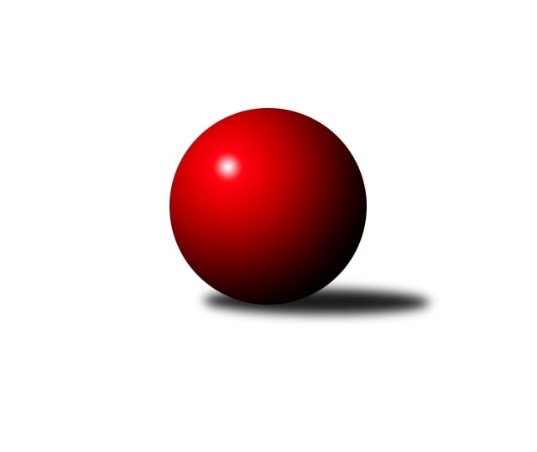 Č.10Ročník 2019/2020	15.11.2019Nejlepšího výkonu v tomto kole: 2592 dosáhlo družstvo: Vrchlabí CVýchodočeský přebor skupina A 2019/2020Výsledky 10. kolaSouhrnný přehled výsledků:Jičín C	- Milovice A	4:12	2462:2488		14.11.Milovice B	- Nová Paka B	12:4	2561:2530		15.11.Vrchlabí C	- Dvůr Kr. B	15:1	2592:2352		15.11.Poříčí A	- Březovice A	12:4	2410:2261		15.11.Josefov A	- Loko Trutnov D	10:6	2344:2235		15.11.Loko Trutnov C	- Hořice C	3:13	2498:2565		15.11.Tabulka družstev:	1.	Loko Trutnov C	10	8	0	2	105 : 55 	 	 2540	16	2.	Hořice C	10	7	0	3	98 : 62 	 	 2438	14	3.	Milovice A	10	6	0	4	91 : 69 	 	 2477	12	4.	Jičín C	10	6	0	4	90 : 70 	 	 2475	12	5.	Vrchlabí C	10	6	0	4	89 : 71 	 	 2456	12	6.	Josefov A	10	6	0	4	84 : 76 	 	 2477	12	7.	Poříčí A	10	6	0	4	84 : 76 	 	 2444	12	8.	Březovice A	10	5	0	5	83 : 77 	 	 2389	10	9.	Milovice B	10	4	0	6	74 : 86 	 	 2404	8	10.	Nová Paka B	10	3	0	7	69 : 91 	 	 2426	6	11.	Dvůr Kr. B	10	2	0	8	55 : 105 	 	 2364	4	12.	Loko Trutnov D	10	1	0	9	38 : 122 	 	 2345	2Podrobné výsledky kola:	 Jičín C	2462	4:12	2488	Milovice A	Marie Kolářová	 	 196 	 199 		395 	 0:2 	 440 	 	243 	 197		Tomáš Fuchs	Pavel Kaan	 	 220 	 222 		442 	 2:0 	 390 	 	187 	 203		Miroslav Souček	František Čermák	 	 209 	 192 		401 	 0:2 	 427 	 	214 	 213		Václav Souček	Vladimír Řeháček	 	 195 	 196 		391 	 0:2 	 398 	 	192 	 206		Jarmil Nosek	Ladislav Křivka	 	 204 	 227 		431 	 2:0 	 426 	 	214 	 212		Vlastimil Hruška	Jiří Brumlich	 	 213 	 189 		402 	 0:2 	 407 	 	209 	 198		David Jarošrozhodčí: Nejlepší výkon utkání: 442 - Pavel Kaan	 Milovice B	2561	12:4	2530	Nová Paka B	František Junek	 	 246 	 204 		450 	 2:0 	 407 	 	209 	 198		Jaroslav Weihrauch	Liboslav Janák *1	 	 214 	 226 		440 	 0:2 	 481 	 	221 	 260		Antonín Vydra	Marek Ondráček	 	 212 	 217 		429 	 2:0 	 420 	 	193 	 227		Pavel Beyr	Martin Včeliš	 	 180 	 207 		387 	 0:2 	 405 	 	204 	 201		Lenka Havlínová	Miroslav Šanda	 	 219 	 201 		420 	 2:0 	 395 	 	190 	 205		Jaroslav Fajfer	Lukáš Kostka	 	 231 	 204 		435 	 2:0 	 422 	 	212 	 210		Bohuslav Bajerrozhodčí: Liboslav Janákstřídání: *1 od 51. hodu Ondra KolářNejlepší výkon utkání: 481 - Antonín Vydra	 Vrchlabí C	2592	15:1	2352	Dvůr Kr. B	Jaroslav Lux	 	 223 	 209 		432 	 2:0 	 427 	 	184 	 243		Martin Kozlovský	Josef Rychtář	 	 253 	 206 		459 	 2:0 	 420 	 	200 	 220		Michal Sirový	Martina Fejfarová	 	 218 	 231 		449 	 2:0 	 352 	 	176 	 176		Oldřich Kaděra	Josef Glos	 	 192 	 212 		404 	 1:1 	 404 	 	191 	 213		Kateřina Šmídová	Vladimír Šťastník	 	 219 	 194 		413 	 2:0 	 385 	 	210 	 175		Martina Kramosilová	Eva Fajstavrová	 	 218 	 217 		435 	 2:0 	 364 	 	178 	 186		Martin Šnytrrozhodčí: Roman TrýznaNejlepší výkon utkání: 459 - Josef Rychtář	 Poříčí A	2410	12:4	2261	Březovice A	Jakub Petráček	 	 184 	 188 		372 	 0:2 	 373 	 	193 	 180		Jiří Hakl	Milan Lauber	 	 218 	 214 		432 	 2:0 	 376 	 	184 	 192		Miloš Čížek	Daniel Havrda	 	 205 	 198 		403 	 2:0 	 363 	 	168 	 195		Jaromír Písecký	Jan Roza	 	 176 	 225 		401 	 2:0 	 361 	 	195 	 166		Vratislav Fikar	Jan Gábriš	 	 200 	 213 		413 	 0:2 	 420 	 	196 	 224		Stanislav Oubram	Lubomír Šimonka	 	 196 	 193 		389 	 2:0 	 368 	 	175 	 193		Martin Fikarrozhodčí: Jan RozaNejlepší výkon utkání: 432 - Milan Lauber	 Josefov A	2344	10:6	2235	Loko Trutnov D	Roman Kašpar	 	 184 	 200 		384 	 0:2 	 385 	 	196 	 189		Josef Doležal	Lukáš Rožnovský	 	 203 	 164 		367 	 0:2 	 387 	 	212 	 175		Tomáš Fejfar	Lukáš Ludvík	 	 189 	 171 		360 	 0:2 	 377 	 	187 	 190		Jiří Škoda	Jakub Hrycík	 	 201 	 222 		423 	 2:0 	 365 	 	202 	 163		Kan Krejcar	Jiří Rücker	 	 210 	 231 		441 	 2:0 	 362 	 	195 	 167		Zdeněk Khol	Pavel Řehák	 	 179 	 190 		369 	 2:0 	 359 	 	172 	 187		Pavel Šaradinrozhodčí: RückerNejlepší výkon utkání: 441 - Jiří Rücker	 Loko Trutnov C	2498	3:13	2565	Hořice C	Karel Slavík	 	 217 	 185 		402 	 0:2 	 435 	 	223 	 212		Nela Bagová	Václav Kukla *1	 	 199 	 236 		435 	 2:0 	 382 	 	186 	 196		Zdeněk Dymáček	Václava Krulišová	 	 200 	 211 		411 	 1:1 	 411 	 	205 	 206		Ondřej Košťál	Antonín Sucharda	 	 210 	 187 		397 	 0:2 	 447 	 	230 	 217		Karel Košťál	Petr Kotek	 	 203 	 229 		432 	 0:2 	 441 	 	207 	 234		Adam Balihar	František Jankto	 	 210 	 211 		421 	 0:2 	 449 	 	211 	 238		Ondřej Duchoňrozhodčí: Milan Kačerstřídání: *1 od 51. hodu Martin KholNejlepší výkon utkání: 449 - Ondřej DuchoňPořadí jednotlivců:	jméno hráče	družstvo	celkem	plné	dorážka	chyby	poměr kuž.	Maximum	1.	Antonín Vydra 	Nová Paka B	448.83	303.0	145.8	4.3	6/7	(481)	2.	Vlastimil Hruška 	Milovice A	446.53	300.8	145.7	3.4	5/7	(481)	3.	Miroslav Kužel 	Poříčí A	444.80	305.7	139.1	4.6	3/4	(491)	4.	Martin Khol 	Loko Trutnov C	439.44	304.2	135.2	4.3	3/4	(463)	5.	Petr Hrycík 	Josefov A	438.08	300.1	138.0	5.2	6/6	(463)	6.	Petr Kotek 	Loko Trutnov C	436.07	301.0	135.1	6.3	4/4	(478)	7.	Martin Včeliš 	Milovice B	434.29	289.5	144.8	6.5	3/4	(469)	8.	Lukáš Ludvík 	Josefov A	432.40	296.2	136.3	6.7	4/6	(470)	9.	Václava Krulišová 	Loko Trutnov C	429.86	293.2	136.7	4.9	3/4	(458)	10.	Vladimír Řeháček 	Jičín C	426.75	289.5	137.3	8.1	4/5	(438)	11.	Jiří Brumlich 	Jičín C	425.87	287.2	138.7	6.9	5/5	(474)	12.	Petr Vokáč 	Hořice C	425.56	291.6	134.0	5.1	4/6	(483)	13.	Karel Slavík 	Loko Trutnov C	425.14	295.0	130.2	6.5	4/4	(470)	14.	Jakub Hrycík 	Josefov A	424.83	296.2	128.6	7.4	6/6	(455)	15.	Josef Rychtář 	Vrchlabí C	422.04	289.9	132.2	9.0	5/5	(467)	16.	Václav Souček 	Milovice A	420.96	292.8	128.2	5.4	6/7	(473)	17.	Pavel Jaroš 	Milovice A	419.67	292.3	127.3	7.3	6/7	(512)	18.	Václav Kukla 	Loko Trutnov C	417.56	286.2	131.4	8.2	4/4	(471)	19.	Jan Gábriš 	Poříčí A	417.48	298.6	118.9	7.9	4/4	(431)	20.	Bohuslav Bajer 	Nová Paka B	417.38	287.9	129.5	5.3	6/7	(461)	21.	Jiří Rücker 	Josefov A	417.03	288.1	128.9	6.1	6/6	(456)	22.	David Jaroš 	Milovice A	416.36	283.4	132.9	8.1	7/7	(455)	23.	Stanislav Oubram 	Březovice A	415.90	279.2	136.7	5.4	5/7	(434)	24.	Jan Roza 	Poříčí A	415.21	296.2	119.0	8.8	4/4	(460)	25.	Marek Ondráček 	Milovice B	415.00	292.8	122.2	9.2	3/4	(443)	26.	Jaroslav Fajfer 	Nová Paka B	414.57	294.8	119.8	8.9	7/7	(448)	27.	Eva Fajstavrová 	Vrchlabí C	414.40	286.6	127.8	6.4	4/5	(475)	28.	Michal Sirový 	Dvůr Kr. B	413.86	290.4	123.4	7.3	7/7	(458)	29.	Karel Košťál 	Hořice C	413.83	289.8	124.0	7.7	6/6	(458)	30.	Martin Kozlovský 	Dvůr Kr. B	413.67	293.2	120.4	9.4	7/7	(447)	31.	Lukáš Kostka 	Milovice B	412.75	287.1	125.6	8.8	4/4	(444)	32.	Marie Kolářová 	Jičín C	412.30	290.9	121.4	6.4	5/5	(440)	33.	Vratislav Fikar 	Březovice A	411.64	288.4	123.3	7.9	7/7	(457)	34.	Ondřej Duchoň 	Hořice C	409.50	286.5	123.0	8.1	5/6	(449)	35.	Jiří Škoda 	Loko Trutnov D	409.17	289.2	120.0	7.4	6/6	(445)	36.	Ladislav Křivka 	Jičín C	408.60	290.0	118.6	9.5	5/5	(463)	37.	Nela Bagová 	Hořice C	407.96	281.4	126.6	9.7	5/6	(452)	38.	Kateřina Šmídová 	Dvůr Kr. B	407.60	290.3	117.3	8.6	5/7	(449)	39.	Roman Kašpar 	Josefov A	407.00	284.4	122.7	6.5	4/6	(426)	40.	Jaroslav Weihrauch 	Nová Paka B	405.50	292.1	113.4	10.0	7/7	(442)	41.	František Junek 	Milovice B	405.35	278.8	126.6	7.9	4/4	(450)	42.	Petr Slavík 	Březovice A	404.90	285.0	120.0	10.3	5/7	(452)	43.	Adam Balihar 	Hořice C	402.90	286.3	116.6	9.3	6/6	(451)	44.	Jarmil Nosek 	Milovice A	402.58	287.0	115.6	8.9	6/7	(474)	45.	Martina Fejfarová 	Vrchlabí C	402.50	285.4	117.1	8.3	4/5	(449)	46.	Daniel Havrda 	Poříčí A	401.98	289.0	113.0	10.3	4/4	(435)	47.	Zdeněk Khol 	Loko Trutnov D	399.90	283.8	116.1	8.8	5/6	(445)	48.	Jiří Hakl 	Březovice A	399.75	277.4	122.4	8.4	7/7	(437)	49.	Zdeněk Dymáček 	Hořice C	398.60	275.8	122.8	10.0	5/6	(439)	50.	Josef Doležal 	Loko Trutnov D	397.88	277.7	120.2	8.3	6/6	(448)	51.	Vladimír Šťastník 	Vrchlabí C	397.50	281.9	115.6	7.8	5/5	(413)	52.	Ondřej Košťál 	Hořice C	397.42	272.8	124.6	8.6	6/6	(442)	53.	Jiří Čapek 	Jičín C	396.06	279.9	116.1	9.4	4/5	(441)	54.	Tomáš Fejfar 	Loko Trutnov D	392.70	272.5	120.3	8.8	5/6	(439)	55.	Lubomír Šimonka 	Poříčí A	391.94	280.3	111.6	10.2	3/4	(411)	56.	Jaromír Písecký 	Březovice A	391.92	281.4	110.5	11.8	6/7	(426)	57.	Miroslav Souček 	Milovice A	390.63	273.2	117.4	7.1	6/7	(439)	58.	Miloš Čížek 	Březovice A	390.11	276.8	113.3	9.6	7/7	(428)	59.	Ondra Kolář 	Milovice B	389.53	273.5	116.0	8.5	3/4	(447)	60.	Martin Šnytr 	Dvůr Kr. B	387.61	272.9	114.8	11.8	7/7	(431)	61.	Marek Ondráško 	Loko Trutnov D	386.95	284.3	102.7	12.2	5/6	(449)	62.	Oldřich Kaděra 	Dvůr Kr. B	383.50	274.6	108.9	10.9	7/7	(413)	63.	Pavel Beyr 	Nová Paka B	383.08	277.3	105.8	14.3	6/7	(436)	64.	Lenka Havlínová 	Nová Paka B	382.43	284.8	97.7	13.3	7/7	(414)	65.	Lukáš Rožnovský 	Josefov A	380.75	269.3	111.5	11.0	5/6	(423)	66.	Jakub Petráček 	Poříčí A	380.00	275.7	104.3	11.6	3/4	(417)	67.	Martina Kramosilová 	Dvůr Kr. B	374.25	264.8	109.4	12.3	6/7	(426)	68.	Filip Mertlík 	Milovice B	374.17	260.8	113.3	11.3	3/4	(404)	69.	Kan Krejcar 	Loko Trutnov D	371.75	270.0	101.8	13.0	4/6	(388)	70.	Pavel Šaradin 	Loko Trutnov D	362.50	255.0	107.5	13.4	4/6	(370)		Pavel Kaan 	Jičín C	466.00	312.7	153.3	4.4	2/5	(484)		Zdeněk Měkota 	Hořice C	435.50	288.5	147.0	1.5	1/6	(461)		Jana Votočková 	Vrchlabí C	428.20	293.6	134.6	5.0	2/5	(458)		Milan Lauber 	Poříčí A	427.45	295.3	132.2	7.3	2/4	(450)		Tomáš Fuchs 	Milovice A	425.92	293.3	132.6	5.7	4/7	(440)		Renata Šimůnková 	Vrchlabí C	423.44	295.1	128.3	5.4	3/5	(463)		František Jankto 	Loko Trutnov C	420.25	281.8	138.4	5.4	2/4	(466)		Jaroslav Lux 	Vrchlabí C	418.56	292.0	126.6	7.8	3/5	(432)		Milan Kačer 	Loko Trutnov C	417.00	298.0	119.0	10.0	1/4	(417)		Josef Glos 	Vrchlabí C	414.87	291.5	123.3	7.1	3/5	(444)		Antonín Sucharda 	Loko Trutnov C	413.00	291.5	121.5	10.3	2/4	(424)		Miroslav Šanda 	Milovice B	411.17	296.5	114.7	8.0	2/4	(434)		Milan Všetečka 	Josefov A	411.00	282.3	128.7	9.7	3/6	(428)		Jiří Procházka 	Loko Trutnov D	410.17	297.3	112.8	11.2	3/6	(423)		František Čermák 	Jičín C	404.42	278.8	125.7	8.7	3/5	(436)		Martin Fikar 	Březovice A	403.38	285.3	118.1	9.4	4/7	(444)		Miroslav Langr 	Jičín C	402.00	277.0	125.0	11.0	1/5	(402)		Zdeněk Maršík 	Vrchlabí C	394.67	287.7	107.0	10.2	3/5	(442)		Liboslav Janák 	Milovice B	392.70	276.3	116.4	10.0	2/4	(440)		Miroslav Včeliš 	Milovice A	391.50	282.4	109.1	11.0	4/7	(429)		Martin Pešta 	Nová Paka B	390.00	281.3	108.7	12.4	3/7	(414)		Zbyněk Hercík 	Jičín C	387.00	285.5	101.5	14.3	2/5	(392)		Václav Neruda 	Dvůr Kr. B	379.00	283.0	96.0	12.0	1/7	(379)		Lukáš Petráček 	Poříčí A	377.00	294.0	83.0	19.0	1/4	(377)		Jakub Pokora 	Milovice B	373.00	285.0	88.0	14.0	2/4	(385)		Martin Šnytr 	Dvůr Kr. B	372.50	281.5	91.0	12.0	2/7	(397)		Zdeněk Navrátil 	Loko Trutnov C	370.00	255.0	115.0	5.0	1/4	(370)		Ladislav Lelek 	Josefov A	369.00	277.0	92.0	12.0	1/6	(369)		Ladislav Malý 	Dvůr Kr. B	365.75	263.8	102.0	12.8	2/7	(383)		Bartoloměj Vlášek 	Hořice C	364.00	257.0	107.0	11.0	1/6	(364)		Pavel Řehák 	Josefov A	353.00	247.5	105.5	9.5	2/6	(369)		Jakub Soviar 	Nová Paka B	350.00	251.0	99.0	15.0	1/7	(350)		Zbyněk Fikar 	Březovice A	335.00	261.0	74.0	21.5	2/7	(347)		Jan Šrotýř 	Jičín C	331.00	250.0	81.0	16.0	1/5	(331)		Vladimír Pavlík 	Loko Trutnov D	305.00	220.5	84.5	17.5	2/6	(356)Sportovně technické informace:Starty náhradníků:registrační číslo	jméno a příjmení 	datum startu 	družstvo	číslo startu
Hráči dopsaní na soupisku:registrační číslo	jméno a příjmení 	datum startu 	družstvo	Program dalšího kola:11. kolo22.11.2019	pá	17:00	Nová Paka B - Loko Trutnov C	22.11.2019	pá	17:00	Březovice A - Milovice B	22.11.2019	pá	17:00	Dvůr Kr. B - Poříčí A	22.11.2019	pá	17:00	Milovice A - Vrchlabí C	22.11.2019	pá	19:30	Hořice C - Josefov A	22.11.2019	pá	19:30	Loko Trutnov D - Jičín C	Nejlepší šestka kola - absolutněNejlepší šestka kola - absolutněNejlepší šestka kola - absolutněNejlepší šestka kola - absolutněNejlepší šestka kola - dle průměru kuželenNejlepší šestka kola - dle průměru kuželenNejlepší šestka kola - dle průměru kuželenNejlepší šestka kola - dle průměru kuželenNejlepší šestka kola - dle průměru kuželenPočetJménoNázev týmuVýkonPočetJménoNázev týmuPrůměr (%)Výkon3xAntonín VydraN. Paka4813xAntonín VydraN. Paka114.254812xJosef RychtářVrchlabí C4593xJiří RückerJosefov A113.624411xFrantišek JunekMilovice B4502xMilan LauberPoříčí A 111.764321xMartina FejfarováVrchlabí C4492xJosef RychtářVrchlabí C109.494591xOndřej DuchoňHořice C4492xJakub HrycíkJosefov A108.984232xKarel KošťálHořice C4472xStanislav OubramBřezovice A108.65420